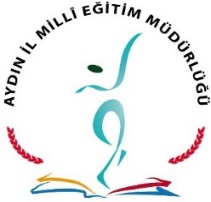 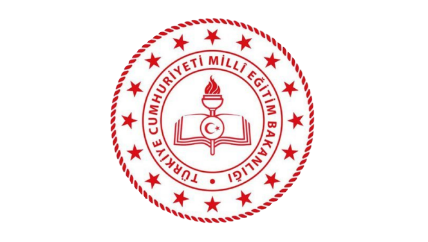 İlimiz genelindeki resmi ve özel öğretim kurumlarımızda öğrenim gören öğrencilere yönelik olarak, İl Milli Eğitim Müdürlüğümüz tarafından …… / …… / 20…… tarihinde yapılan “ÖLÇME DEĞERLENDİRME UYGULAMASI” ile ilgili aşağıdaki tabloda belirtilen öğrenci sayıları kadar sınav evrakının sınavlardan önce ve sonra taraflar arasında tam ve eksiksiz bir şekilde teslim edilip teslim alındığına dair işbu tutanak birlikte imza altına alınmıştır.UYGULAMA ADI : ……………………………………Not: 	1) Uygulama adında “sınıf düzeyi, dersin adı ve niteliği” belirtilmelidir. Örneğin; “5. Sınıf İl Geneli Ölçme Değerlendirme Uygulaması” gibi…2) Her bir uygulama için bu tutanak ayrı ayrı doldurulmalıdır.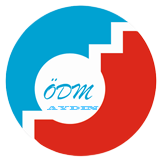 T.C.AYDIN VALİLİĞİİL MİLLİ EĞİTİM MÜDÜRLÜĞÜÖLÇME DEĞERLENDİRME MERKEZİ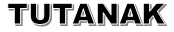 TUTANAK NO: 4- (Sınav Evrakı Okul Teslim Tutanağı)SINAV SALONUSINAV SALONUSINAV SALONUGÖZETMEN ÖĞRETMENGÖZETMEN ÖĞRETMENGÖZETMEN ÖĞRETMENGÖZETMEN ÖĞRETMENGÖZETMEN ÖĞRETMENGÖZETMEN ÖĞRETMENSINAV SALONUSINAV SALONUSINAV SALONUBRANŞIADI-SOYADISINAV EVRAKINISINAV EVRAKINISINAV EVRAKINISINAV EVRAKINISIRA NO.ADIÖĞRENCİ SAYISIBRANŞIADI-SOYADITeslim AldımSaatTeslim EttimSaat123456789101112131415BİNA SINAV KOMİSYONU…… / …… / 20……BİNA SINAV KOMİSYONU…… / …… / 20……BİNA SINAV KOMİSYONU…… / …… / 20……BİNA SINAV KOMİSYONU…… / …… / 20……BaşkanÜyeÜyeÜye………………………….…………………………………………….…………………………………………….…………………………………………….………………………………………….…………………………………………….…………………………………………….………………………………………….……………